US – German relationship 1945 – today  Worksheet  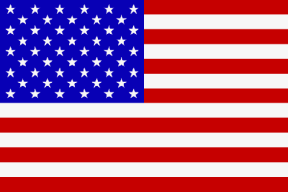 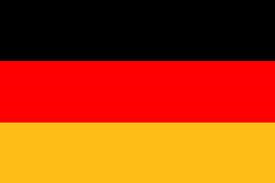 Task 1: VideoWatch the video and take notes about the shown milestones of US-German relationship.Task 2: MilestonesName all the milestones shown and create a time bar out of them. The period you should consider is 1945 – 2011.Task 3: Research & Presentation Choose one of the milestones and prepare a brief presentation about the topic, including a poster. The presentation should not last longer than 5 min.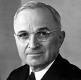 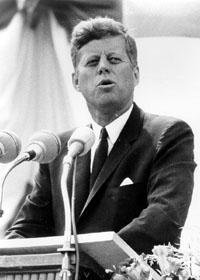 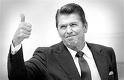 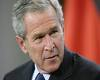 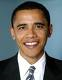 